Soluciones a preguntas de misdeberes.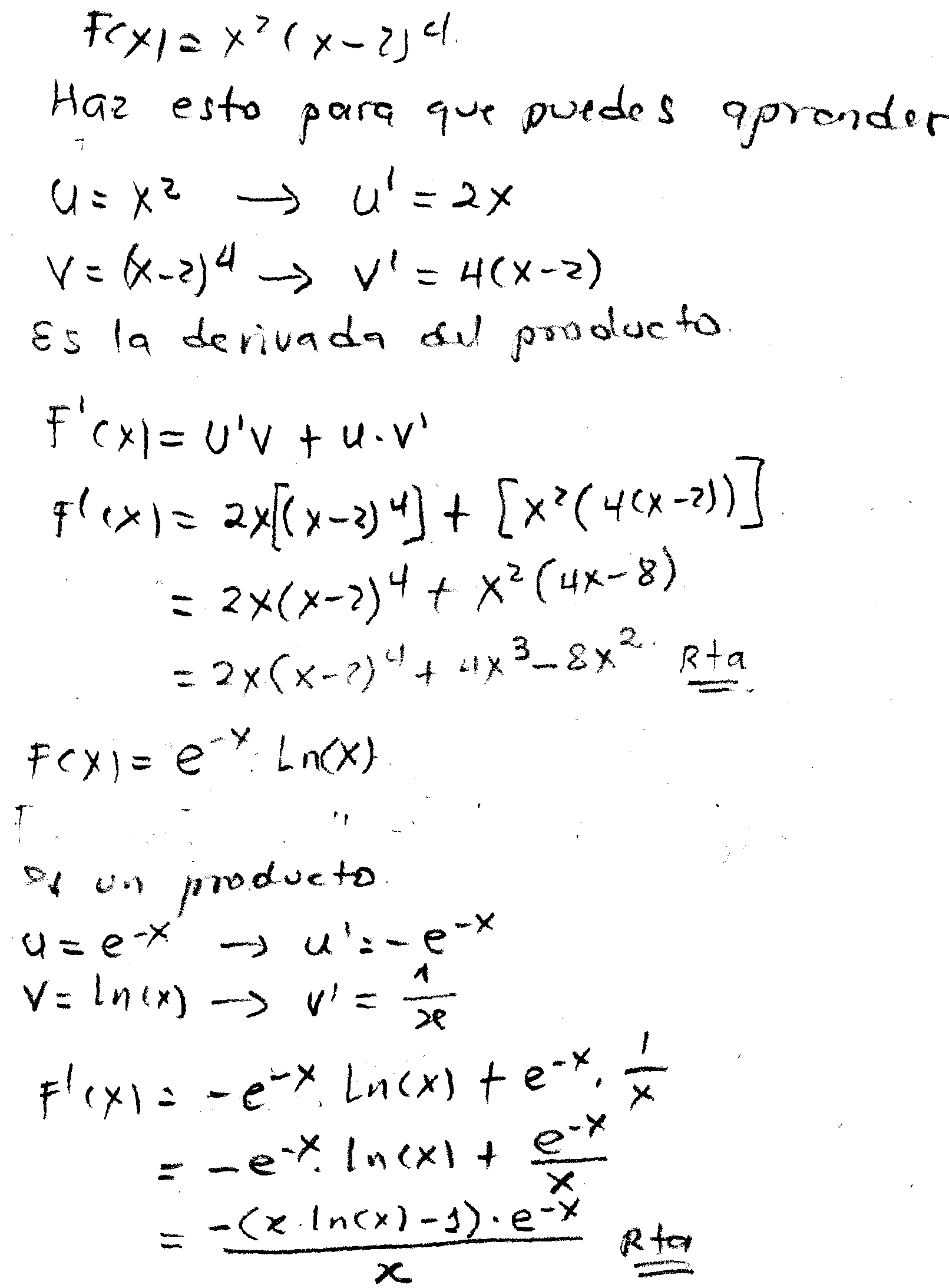 